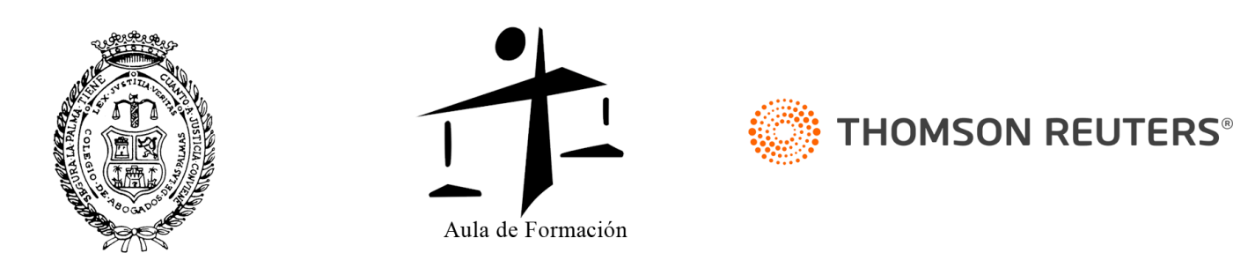 BOLETÍN DE INSCRIPCIÓNCURSO online-e-learning DE EXPERTO LEGAL EN VIVIENDAS VACACIONALES DE CANARIAS Nombre:  Apellidos:D.N.I.:  :                                 Colegiad@ ICALPA (marque la que proceda): Si  /  NO. Número colegiación:           E-mail: Factura a nombre del titular:        (Se entregarán las facturas a partir del 01 de Julio de 2023)Caso contrario a nombre de:CIF/NIF:Cuota de inscripción colegiados/as ICALPA:  599 €Cuota de inscripción resto interesados/as: 650 €FORMA DE PAGO:Mediante transferencia bancaria o ingreso en la cuenta que se indica a continuación (se deberá adjuntar copia de la orden de transferencia o ingreso):INFORMACION BÁSICA SOBRE PROTECCION DE DATOSReglamento (UE) 2016/679 del Parlamento Europeo y del Consejo, de 27 de abril de 2016, relativo a la protección de las personas físicas en lo que respecta al tratamiento de datos personales y a la libre circulación de estos datosPodrá ampliar esta información en www.ICALPA.es , en la política de privacidad del sitio.Una vez cumplimentado  y realizado el pago, enviar a: aula@icalpa.com   Enviar el boletín cumplimentado y  el comprobante de ingreso bancario (todo al mismo tiempo)AULA DE FORMACIÓN  928 31 02 00   Ext. 2008  El Aula de Formación del ICALPA se reserva el derecho a anular el Curso si no hubiese la asistencia o inscritos suficientes o por causas organizativas, procediéndose, en su caso, a la devolución de los importes de las cuotas de inscripción a los inscritos que las hayan abonado, respectivamente.Se recuerda que todas las actividades formativas, tanto online como presenciales, organizadas desde la Escuela de Práctica Jurídica de Las Palmas o el Aula de Formación del ICALPA, ya sea de forma única o en colaboración con otras instituciones o corporaciones, tienen absolutamente prohibida la grabación, copia o captación audiovisual de su contenido a través de cualquier medio o soporte técnico, así́ como, y a título enunciativo no taxativo o limitativo, prohibida también su reproducción, difusión, divulgación, exhibición, y distribución privada o pública, cesión, venta, alquiler o préstamo, no pudiéndose ceder su uso parcial o total de ninguna forma, toda vez que se encuentran protegidas por los derechos de propiedad intelectual e industrial de sus respectivos autores y/o propietarios.BSCH: ES19-0049-1881-44-2310162239Titular de la cuenta: Ilustre Colegio de Abogados de Las PalmasRESPONSABLECOLEGIO DE ABOGADOS DE LAS PALMASFINALIDADLa finalidad del tratamiento será la gestión y divulgación de las acciones formativas de la escuela de práctica jurídica, del master y del aula de formación.LEGITIMACIÓNConsentimiento del titular. Relación legal. Interés legítimo.DESTINATARIOSNo se prevén cesiones de datos salvo aquellas impuestas por ley.DERECHOSAcceso, rectificación o supresión, entre otros.PLAZO DE CONSERVACIÓNMientras se mantenga la relación profesional y, en caso de cese, los plazos legales obligatorios.